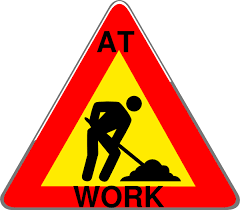 The trouble with opportunity is it always comes disguised as hard work.Herbert v. Prochnow,Sr.